[INSERT CURRENT DATE HERE]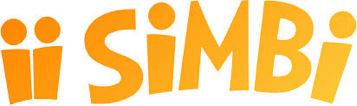 Dear Parents/Guardians, You are receiving this letter because your child has been invited to participate in a unique literacy opportunity through a new Global Literacy platform called Simbi, designed to support literacy around the world.  Among its many features, Simbi encourages readers to “Read for Good” by recording their voice while reading a story online.  The recorded audio is then added to the Simbi Library and used by children in underdeveloped countries to learn to read.  Simbi also includes features to help readers improve their reading fluency, as well as ”Read While Listening” and “Read with Friends.” The Simbi team is looking for groups of students to try out the Simbi “Read Out Loud” feature and record some books for others around the world who are learning to read.  It is our goal that as many students as possible will read and record at least one book for the Simbi global library.  To ensure privacy, children will be signing up using their first name, last initial and their school email address.  Once they have a log-in, they will be able to use the simple feature at home to record other books through Simbi, should they choose.  We encourage everyone in the family to join Simbi and Read for Good!   We are excited to have the opportunity for our students to give back to the global literacy community through this unique platform and we hope many students will “Read for Good” with Simbi!  If you DO NOT wish your child to participate in the Simbi platform and record a book for global literacy, please return the bottom portion of this letter by [INSERT EVENT DATE HERE]           Thank you!  For more information about Simbi, please visit their website at www.simbi.io Sincerely,                [TEACHER NAME(S) HERE]I DO NOT wish my child _______________________ to participate in the Simbi “Read for Good” experience.  Print Name: ___________________  Signature: ________________